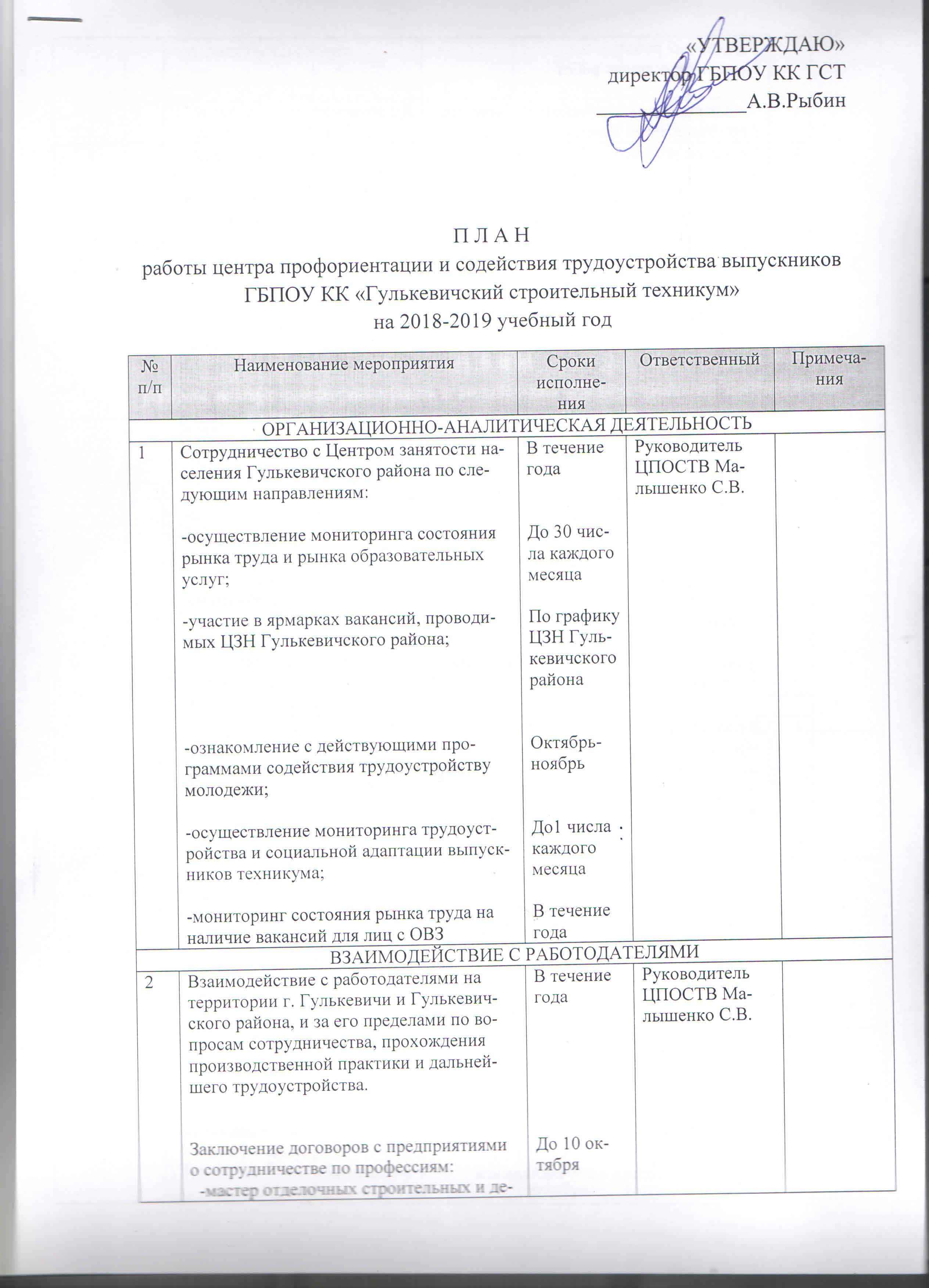 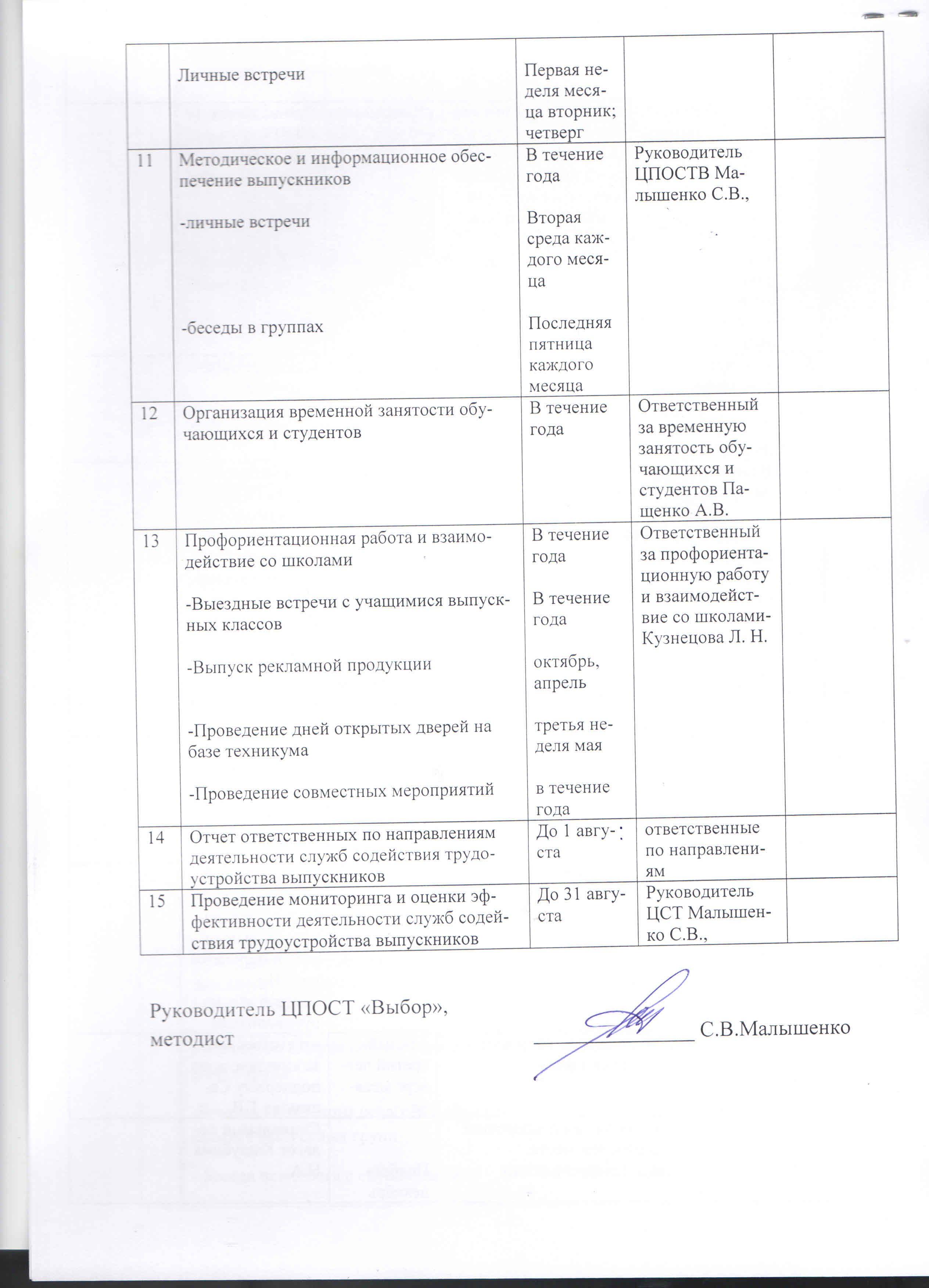 декоративных работ;  -мастер слесарных работЗаключение договоров о сотрудничестве с предприятиями Кавказского районаДо 30 июня3Проведения Дней открытых дверей для работодателейВ течение годаРуководитель ЦПОСТВ Малышенко С.В., председатели УМО4Организация встреч работодателей с обучающимисяВ течение годаРуководитель ЦПОСТВ Малышенко С.В., председатели УМО, классные руководители выпускных групп4Организация экскурсий на предприятияВ течение годапредседатели УМО, классные руководители5Участие работодателей в учебно-производственной деятельности:- рецензирование и утверждение учебной документации;-участие в составе комиссий ПА и ГИА;-участие в качестве членов жюри профессиональных конкурсов и олимпиадВ течение годапредседатели УМО, преподаватели спецдисциплин, мастера производственного обученияРАБОТА С ВЫПУСКНИКАМИРАБОТА С ВЫПУСКНИКАМИРАБОТА С ВЫПУСКНИКАМИРАБОТА С ВЫПУСКНИКАМИРАБОТА С ВЫПУСКНИКАМИ1В рамках преподавания дисциплины «Основы рыночной экономики» использовать информационно-коммуникационные технологии с целью обучения студентов работы с сетью Интернет для размещения своих резюмеРазмещение резюме студентов в сети Интернет с целью трудоустройстваВ течение года10-15 июняПреподаватели экономикикл.руководители выпускных групп2Подготовка и разработка индивидуальные планы профессионального развития выпускниковДо 10 декабрякл.руководители выпускных групп3Подготовка выпускников к поведению на рынке труда-Беседа социального педагога с обучающимися выпускных групп- Беседа психолога с обучающимися предвыпускного курсаВ течение года15 апреля-31 мая1-15 мартаРуководитель ЦПОСТВ Малышенко С.В, кл. руководители, социальный педагог, психолог4С целью знакомства с новейшим высокотехнолгичным оборудованием, для повышения уровня квалификации на базе многофункционального центра прикладных квалификаций организовать обучение выпускников техникума по профессиям:-Сварщик (электросварочные и газосварочные работы)-Повар-Электромонтажник электрических сетей и оборудованияВ течение годаРуководитель МЦПК                          Сижук О.А..	5Проведение студенческих собраний обучающихся выпускных и предвыпускных групп с целью   профориентации и информирования  о возможных путях трудоустройства.	До 25 числа каждого месяцаклассные руководители 6Ведение личной интерактивной страницы на  сайте техникума- обновление нормативной базы- обновление базы вакансийРазмещение информации на портале «Карьера»; сайте техникумаВ течение годаВ течение годаежемесячноПо итогам проведения мероприятийРуководитель ЦПОСТВ Малышенко С.В.;ответственный информационную поддержку Калашникова Ю.А. 7Установить автоматизированную информационную систему  трудоустройства (АИСТ-18).До 30 ноябряответственный информационную поддержку Калашникова Ю.А. 8Предварительный сбор информации и мониторинг результатов трудоустройства по группам выпуска 2017 г.1июля-1августаответственный за трудоустройство и сопровождение выпускников Варлыгина В.И.;мастера п/о, кл. руководители9Консультация по правовым вопросам трудоустойства выпускниковкаждый третий четверг месяцаответственный за юридическую поддержку Селимова Т.В.10Мероприятия по социальной адаптации выпускников на рабочем месте. Тренинги, беседы с выпускникамиЛичные встречиНоябрь-декабрьПервая неделя месяца вторник; четвергСоциальный педагог Кашубина Н.А.